新 书 推 荐中文书名：《灵活性需要稳定性：双元性创新，维持久经考验的事物》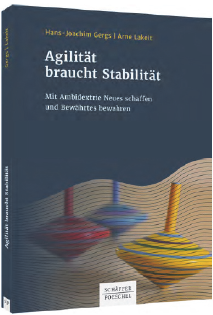 英文书名：Agility Needs Stability：Create new things and preserve the tried and tested with ambidexterity         德文书名：Agilität braucht Stabilität 作    者： Hans-Joachim Gergs and Arne Lakeit   出 版 社：Schaffer-Poeschel Verlag       代理公司：ANA/ Susan Xia 页    数：216页出版时间：2020年11月代理地区：中国大陆、台湾审读资料：电子稿类    型：经管内容简介：许多公司面临着一场深远的转型，为此需要高度的创新和变革能力。关键性的挑战是：如何在现有核心市场中保持竞争力，在不危及内部凝聚力的同时提高创新能力？本书作者的解释是，成功的公司必须在保持稳定性和创新之间维持平衡。在本书中，他们展示了成为双元性公司的途径。在这种情况下，需要赋予管理层新的职能，以持续平衡和保持创新与稳定之间的创造性张力。• 创建和管理双元性的成熟模型和工具：自我评估工具，分析工具• 双元性实例：巴登-符腾堡州能源集团（ENBW）、德国克拉斯农机公司（Claas）、 MaibornWolff 软件开发公司、通快集团（Trumpf）、3M 和其他公司的案例研究作者简介：汉斯·约阿希姆·格格斯博士（Dr. Hans‐Joachim Gergs）是一名社会学家，在慕尼黑工业大学商学院、伦敦大学和海德堡大学任教。他担任奥迪公司的顾问，同时也是雷根斯堡 GfeO 公司的所有者；30 多年来，阿恩·拉凯特（Arne Lakeit）一直担任汽车行业的各种管理职务和奥迪公司的高层管理职务。2015 年起，他成为自由职业顾问和培训师。谢谢您的阅读！请将反馈信息发至：夏蕊（Susan Xia）安德鲁·纳伯格联合国际有限公司北京代表处北京市海淀区中关村大街甲59号中国人民大学文化大厦1705室邮编：100872电话：010-82504406传真：010-82504200Email：susan@nurnberg.com.cn 网址：http://www.nurnberg.com.cn
微博：http://weibo.com/nurnberg豆瓣小站：http://site.douban.com/110577/